Student taskGloucester was always a small port, but shipping had to navigate the treacherous tides of the River Severn. In 1827, the Gloucester and Sharpness canal was opened and that significantly increased trade through, and development in, the docks.As ships have become ever larger since Victorian times, the port of Gloucester has declined in importance.  Nowadays, visiting narrow boats, the occasional yacht and other pleasure boats have replaced the working ships and barges and the old Victorian warehouses on the quaysides have been transformed.  What was once a busy working port is now a major tourist attraction, home to Gloucester Quays Designer Outlet, Gloucester Quays Antiques Centre, museums, waterfront bars, restaurants and coffee shops. Student taskMatch the caption to the correct image:a. 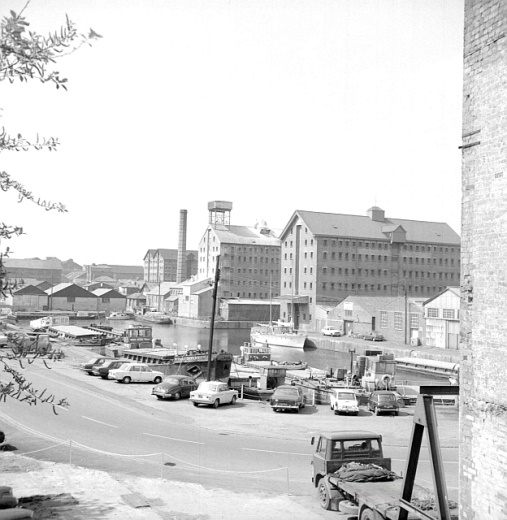 b.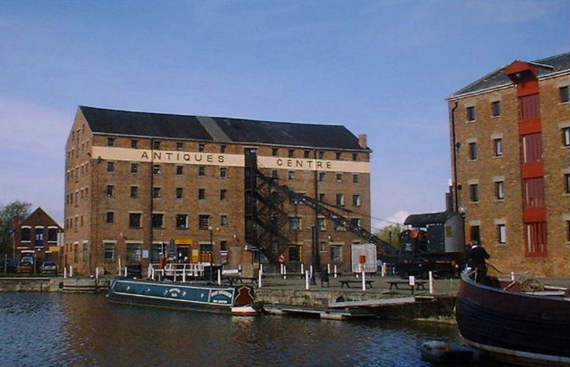 c.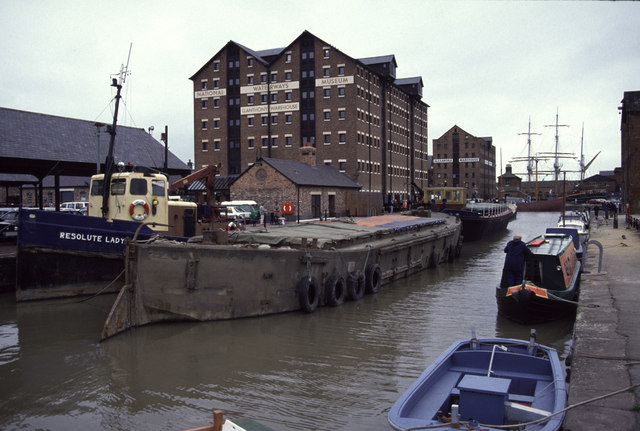 d.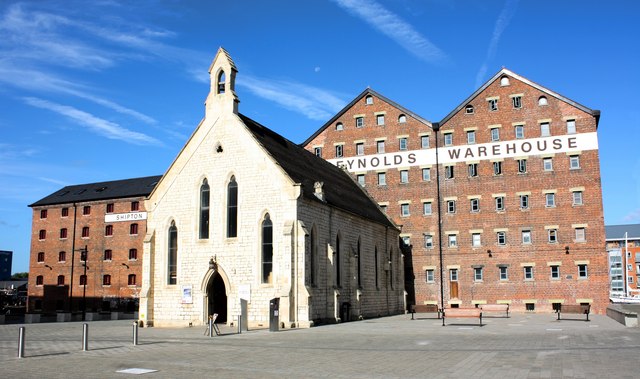 e.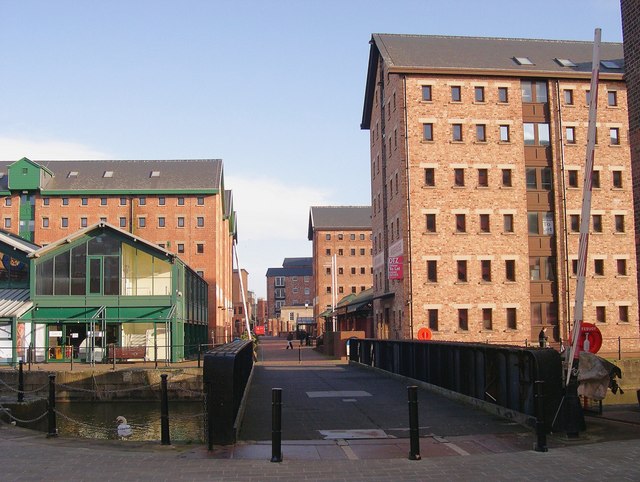 f.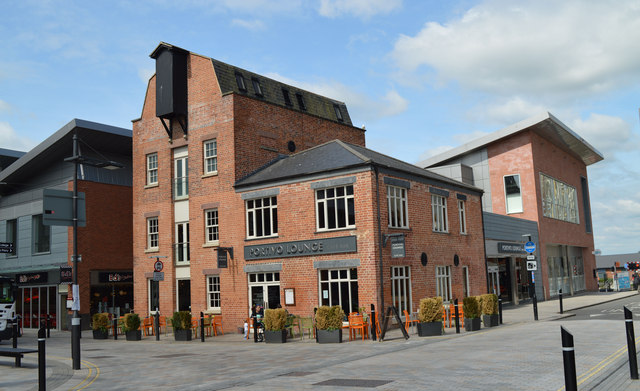 g.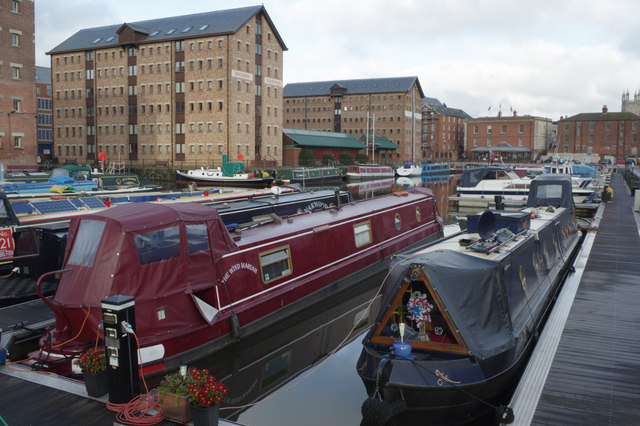 h.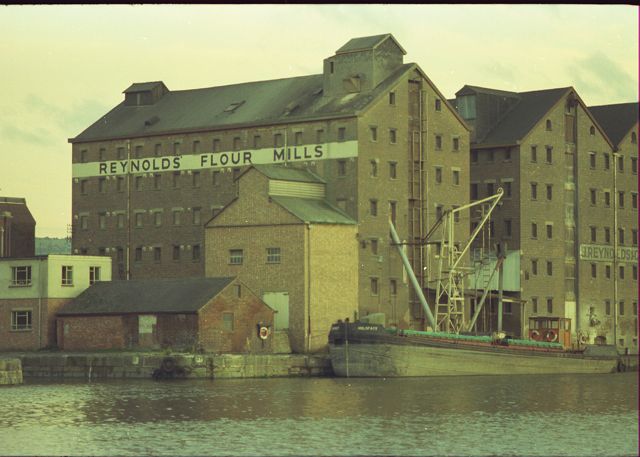 Teaching notesCaptionLeisure use at Gloucester docks todayWarehouse converted for flats and officesChurch for Norwegian sailors at Gloucester docksWarehouse and flour mill at Gloucester docksWarehouses at Gloucester dock in 1973Old warehouse – change of use to an Antiques centreA café/bar in a renovated warehouse at Gloucester docksWorking barges in Gloucester docks, 1999ImageCaptionCreditSourceAWarehouses at Gloucester docks in 1973© Copyright Alan Longbottom 1973 geograph.org.uk/reuse.php?id=396263 and licensed for reuse under this Creative Commons Licencegeograph.org.uk/photo/396263BOld warehouse – change of use to an Antiques centre 1999© Copyright Paul Best  1999 geograph.org.uk/reuse.php?id=276404 and licensed for reuse under thisCreative Commons Licencegeograph.org.uk/photo/276404CWorking barges in Gloucester docks, 1990© Copyright Chris Allen 1990 geograph.org.uk/reuse.php?id=621257and licensed for reuse under thisCreative Commons Licencegeograph.org.uk/photo/621257DChurch for Norwegian sailors at Gloucester docks© Copyright Colin Manton 2009 geograph.org.uk/reuse.php?id=2430182and licensed for reuse under this Creative Commons Licencegeograph.org.uk/photo/2430182EWarehouse converted for flats and offices at Gloucester docks© Copyright Philip Pankhurst 2008 geograph.org.uk/reuse.php?id=676710 and licensed for reuse under this Creative Commons Licencegeograph.org.uk/photo/676710FA café/bar in a renovated warehouse at Gloucester docks© Copyright Philip Pankhurst 2014 geograph.org.uk/reuse.php?id=4031575 and licensed for reuse under this Creative Commons Licencegeograph.org.uk/photo/4031575GLeisure use at Gloucester docks today© Copyright Stephen McKay 2014 geograph.org.uk/reuse.php?id=4260723 and licensed for reuse under this Creative Commons Licencegeograph.org.uk/photo/4260723HWarehouse and flour mill at Gloucester docks© Copyright Peter Randall-Cook 1974  geograph.org.uk/reuse.php?id=2142674 and licensed for reuse under this Creative Commons Licencegeograph.org.uk/photo/2142674All images used under a Creative Commons Licence.All images used under a Creative Commons Licence.All images used under a Creative Commons Licence.All images used under a Creative Commons Licence.